REQUERIMENTO Nº              /2016.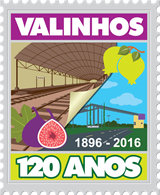 Senhor Presidente,Os Vereadores que este subscrevem requerem nos termos regimentais, após aprovação em Plenário, que seja consignado VOTO DE PESAR pelo falecimento do Sr. Nilton Barão, sepultado dia 20 de Outubro no Cemitério São João Batista.Justificativa:O Sr. Nilton Barão deixou a esposa Neusa Aparecida Veroni Barão e os filhos: Marcos e Fabiane. 	      Seu falecimento representa uma perda irreparável; clamamos a Deus que dê o consolo a todos os familiares e amigos.Requerem ainda que seja guardado pelo Plenário um minuto de silêncio em sua derradeira homenagem e, posteriormente, enviado à família enlutada as condolências desta Edilidade.Valinhos, 20  de Outubro  de 2016.Israel ScupenaroVereadorOrestes Previtale JuniorVereadorSidmar Rodrigo ToloiVereadorCésar Rocha Andrade da SilvaVereadorAdroaldo Mendes de Almeida “Dinho”VereadorAldemar Veiga JuniorVereadorAntonio Soares Gomes Filho “Tunico”VereadorEdson José BatistaVereadorGilberto Aparecido Borges "Giba"VereadorJoão Moysés AbujadiVereadorJosé Henrique ContiVereadorJosé Pedro DamianoVereadorKiko BeloniVereadorLeonidio Augusto de Godói “Léo Godói”VereadorLourivaldo Messias de OliveiraVereadorPaulo Roberto MonteroVereadorRodrigo Fagnani “Popó”Vereador